Hazlehead Golf Club 1929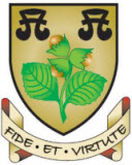 APPLICATION FOR MEMBERSHIPHAZLEHEAD GOLF CLUBPlease complete form in BLOCK CAPITALSPlease complete form in BLOCK CAPITALSPlease complete form in BLOCK CAPITALSTitleForename(s):Surname:Address:Address:Home Tel:Address:Address:Mobile:Postcode:Postcode:Email:Date of Birth:Date of Birth:Gender:Name(s) of previous and other clubs:Name(s) of previous and other clubs:Handicap:Name(s) of previous and other clubs:Name(s) of previous and other clubs:CDH ID:You may need to notify your previous club of a change of 'home club' status to release your handicapYou may need to notify your previous club of a change of 'home club' status to release your handicapYou may need to notify your previous club of a change of 'home club' status to release your handicapSignature:Signature:Date:Signature:Signature:First Proposing Member:First Proposing Member:First Proposing Member:Second Proposing Member:Second Proposing Member:Second Proposing Member:Date of Submission:Date of Submission:Registration Number:Date Admitted:Date Admitted:Membership No.